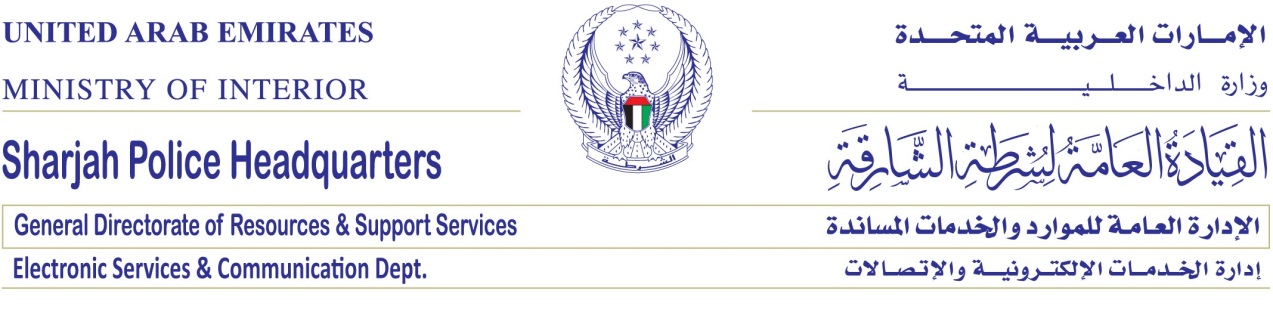 تعهدالسادة / القيادة العامة لشرطة الشارقة نتعهد نحن ( اسم المالك ) بالالتزام بالتعليمات الفنية المتعلقة بأنظمة المراقبة الخاصه بالمنشأة ( اسم المنشأه ) الواقعه بمنطقة ( اسم المنطقة ) بمدينة ( اسم المدينه ) مع الالتزام بالنقاط التالية : ١- تشغيل انظمة المراقبة على مدار الساعه ٢- ابرام عقد صيانه سنوي مع احدى الشركات المعتمده لدى شرطة الشارقة لضمان استدامة وكفاءه عمل الانظمةالتاريخ:التوقيع:Pledge Gentlemen / Sharjah Police General Command, we (the name of the owner) pledge to abide by the technical instructions related to the monitoring systems of the facility (name of the facility) located in the area of ​​(the name of the area) in the city of (the name of the city) with the commitment to the following points:1- Operating of monitoring systems 24/72- The establishment must be bound to have an annual maintenance contract with one of the companies registered at Sharjah Police to ensure the sustainability and efficiency of the systems’ workDate:Signature: